Директору МОУ СОШ № 17 имени А.А.ГерасимоваСеребряковой С.В.____________________________________ (фамилия, имя, отчество родителя (законного представителя),____________________________________ получаемого пособие на ребёнка)____________________________________ ____________________________________ (адрес регистрации)____________________________________ (адрес фактического проживания)____________________________________ ____________________________________ (паспорт серии, номер, кем выдан, дата выдачи)	Прошу предоставить дополнительно второе горячее бесплатное питание моему ребенку __________________________________________________________________(фамилия, имя, отчество ребенка (полностью))__________________ года рождения, ученика (цы) ________________ класса Основание: (подчеркнуть нужную категорию)- Многодетная семья, признанная малоимущей- Ребенок ОВЗДата  		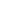 Подпись _____________________ Расшифровка ________________________